University of Management & Technology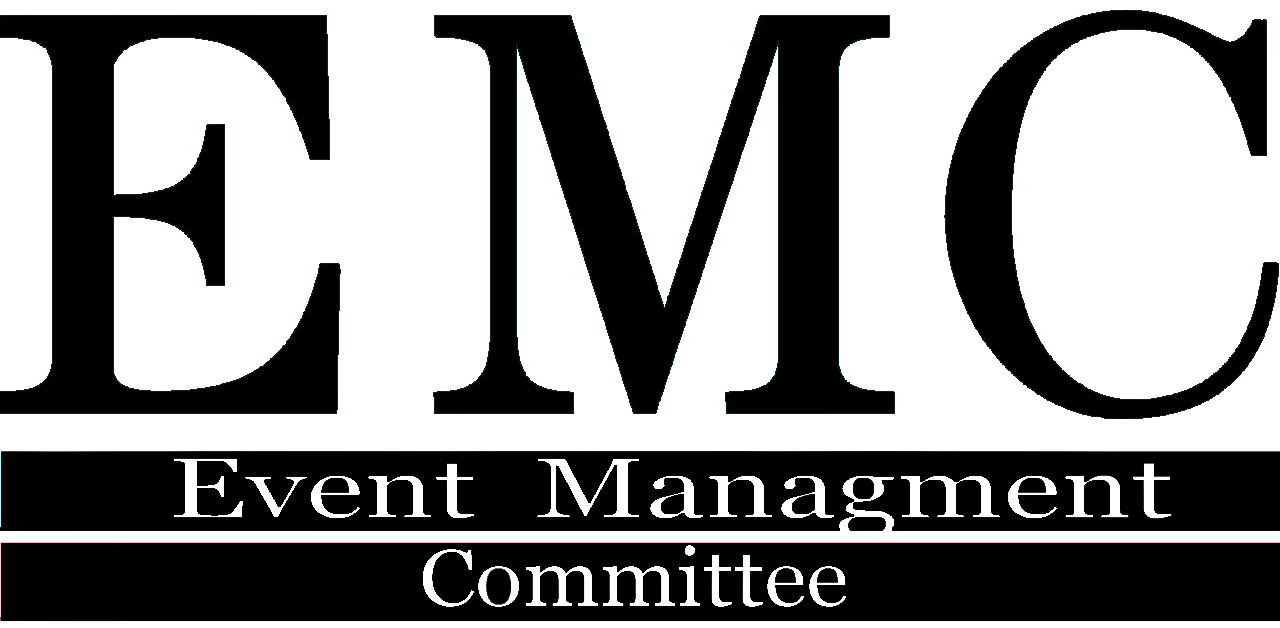 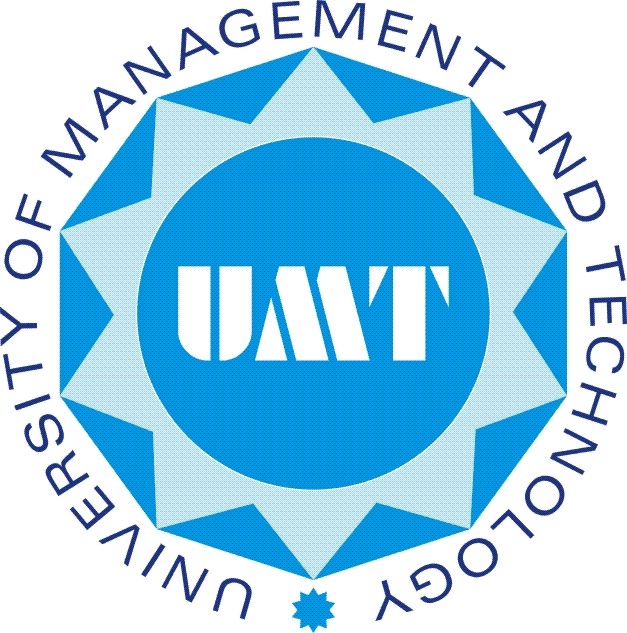 Sialkot CampusTrip Request FormTrip Title: 	Recreational Trip:   		             Study Tour:			Field Trip:Purposed By: __________________________	Department: ________________________________Purposed Date/ Day: ____________________	Purposed Destination: _________________________Duration: _____________________________	Request submitted Date: ______________________Estimated Budget: ______________________	Estimated Revenue: __________________________Purpose of Trip: ____________________________________________________________________Number of ParticipantsTotal Participants:	            Faculty:	   Staff:               Male Students:	      Female Students:Required Documents Check List1-Permission from Parents:					2- Destination Booking Details:3- Driver & Vehicle Details:					4- Cash Details		5- Complete List of (Name, ID, Cell Number etc.):		6- Complete Details of TripFor Office UseCoupons received from OTR: Yes.          No.	      Serial # of Coupon: ____________ Unit Price: __________Ref. #: ___________________					Received Date: ___________________Approved:	      Not Approved:	       Postponed:__________________________						___________________________Convener EMC								Director CampusRules:This Form must be submitted to OPA Department at least one month before the Trip.Complete Details of Trip (Destination booking, Vehicle details, Driver details etc.)must be submitted to EMC.All cash details (Sponsored amount, Tickets Sold etc.) must be submitted to OTR at the end of trip.Attach all traveling details along with permission from parents on permission slip with this proposal.For Study Trip approval from area coordinator is mandatory.Rules for Trip and Tours (17.1 Trips and Tours Participants handbook)The maximum duration of the field trip would be half a day. Field trips requiring more time will be planned separately for boys and girls. At least two faculty members must accompany such a field trip. Combined girls and boys trips of any duration, for recreational purposes, are prohibited.Undertaking: I read and understood policy guidelines mentioned in participants, Faculty and Staff handbook. My Trip doesn’t violate any policy of UMT. I will abide by the decision made by EMC and before their written approval I will not proceed or execute said event.                      ________________         Signature